      The National Union of the Homeless and Food Not Bombs presents: 			Memorial Day, 2020Veterans, homelessness and hunger              in a time of pandemic.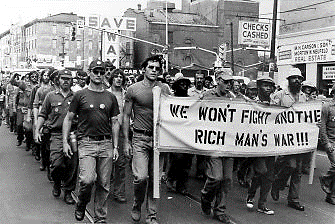 Forty years of feeding the people and organizing the homeless.A global webinar of resistance with Homeless Union military veterans and Food Not Bombs volunteers.             Sunday, May 24, 2020: 12:30 pm PT/ 2:30 pm CT/3:30 pm ETBruce Parry, Treasurer, Coalition of Veterans Organizations * Keith McHenry, Founder, Food Not Bombs Jose Vasquez, Common Defense * Savina Martin, military veteran and founder, Boston Homeless Union Daniel Ochoa, Jr. Imperial Valley Veterans and Families Organizer * Alicia Kuhl, President, Santa Cruz Homeless Union *  International Food Not Bombs Volunteers: Bulgaria, South Africa, Myanmar and Mexico
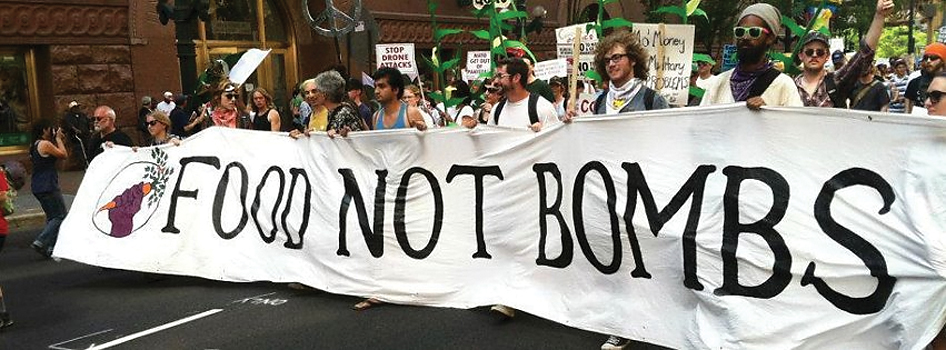 Please click the link below to join the webinar:
https://us02web.zoom.us/j/85484172758

Or iPhone one-tap :
    US: +16465588656,,85484172758#  or +13017158592,,85484172758#
Or Telephone:
    Dial(for higher quality, dial a number based on your current location):
        US: +1 646 558 8656  or +1 301 715 8592  or +1 312 626 6799  or +1 346 248 7799  or +1 669 900 9128  or +1 253 215 8782
    Webinar ID: 854 8417 2758
    International numbers available: https://us02web.zoom.us/u/kcjr1IkxHm      